ПОРТФОЛИО ВЫПУСКНИКА ФАКУЛЬТЕТА ТОВІ. Общие сведения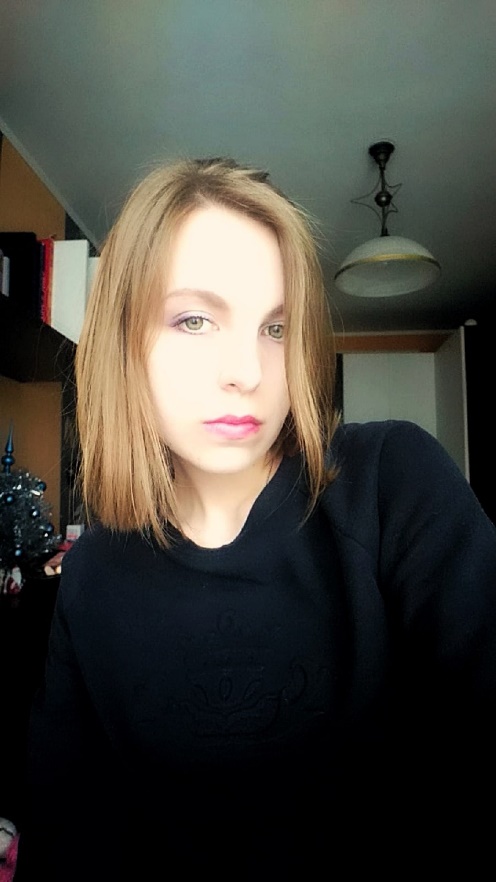 *По желанию выпускника, для открытого представления в сети интернет.ІІ. Результаты обученияІІІ. СамопрезентацияФамилия, имя, отчество   Ильюкевич Ирина СергеевнаДата рождения/гражданство22.07.1999/РБФакультетТехнология органических веществСпециальностьБиотехнологияСемейное положениеНе замужемМесто жительства (указать область, район, населенный пункт)г. МинскE-mailistawros@mail.ruСоциальные сети (ID)*Моб.телефон/Skype*+375(29)3805602 (А1)Основные дисциплины по специальности, изучаемые в БГТУДисциплины курсового проектирования1. Химия биологически активных веществ;2. Микробиология;3. Биохимия;4. Биотехнология в пищевых производствах;5. Молекулярная биотехнология;6. Технология микробного синтеза;7. Оборудование и проектирование биотехнологических производств;8. Технология продуктов брожения;9. Биотехнологическая переработка промышленных отходов;10. Основы токсикологии.11. Общая биология;12. Экология и контроль состояния окружающей среды;13. Методы генетической инженерии и биобезопасности.1. Прикладная механика;2. Процессы и аппараты химической технологии;3. Оборудование и проектирование биотехнологических предприятий;4. Организация производства и управления предприятием;5. Технология микробного синтеза.Средний балл по дисциплинам специальности9,3Места прохождения практикиБГТУ (общеинженерная и преддипломная практика)ОАО «МИНСК КРИСТАЛЛ» – управляющая компания холдинга «МИНСК КРИСТАЛЛ ГРУПП», г. Минск (производственная технологическая практика)Владение иностранными языками (подчеркнуть необходимое, указать язык); наличие международных сертификатов, подтверждающих знание языка: ТОЕFL, FСЕ/САЕ/СРЕ, ВЕС и т.д.начальный;элементарный;средний (английский);продвинутый;свободное владение.Дополнительное образование (курсы, семинары, стажировки, владение специализированными компьютерными программами и др.)Владение пакетом Microsoft Office, КОМПАС-3DНаучно-исследовательская деятельность (участие в НИР, конференциях, семинарах, научные публикации и др.)Общественная активностьЗаместитель старосты группыЖизненные планы, хобби и сфера деятельности, в которой планирую реализоватьсяТрудоустройство по специальности инженер-химик-технолог на интересную, хорошо оплачиваемую работу с перспективами карьерного роста. Совершенствование знаний в сфере биотехнологии.Быстро обучаемая, ответственная, коммуникабельная и пунктуальная.
Хобби – чтение книг, рисование, музыкаЖелаемое место работы (область/город/предприятие и др.)г. МинскРУП «Белмедпрепараты»ОАО «МИНСК КРИСТАЛЛ»ЗАО «БНБК»ОАО «Пивоваренная компания Аливария»